Gönderen	: ………………………………………………………. EABD BaşkanlığıGönderilen	: Sosyal Bilimler Enstitüsü MüdürlüğüAşağıda isimleri belirtilen doktora programı öğrencileri, Doktora Yeterlik Sınavı’na	 Mayıs	 Kasım ayında girmeye hak kazanmıştır.	Tarih	Enstitü Anabilim Dalı BaşkanıBu form bilgisayar ortamında doldurulacaktır.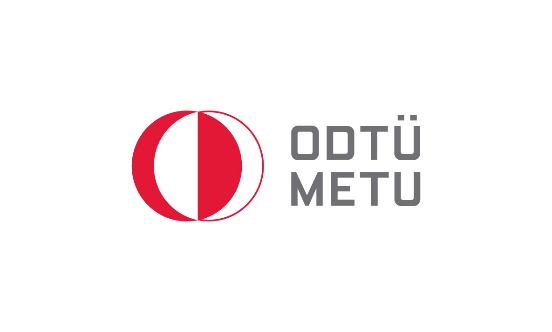 SOSYAL BİLİMLER ENSTİTÜSÜDOKTORA YETERLİK SINAVINA GİRECEK ÖĞRENCİ LİSTESİ
202__ / 202__ EĞİTİM ÖĞRETİM YILISıra NoÖğrenci NoAdı SoyadıKPDSKPDS1YılıNotu234567891011121314151617181920